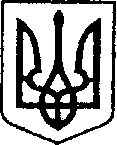                                                                                                ПРОЕКТ                                                            У К Р А Ї Н А              (№408 від 23.06.2021р.)	ЧЕРНІГІВСЬКА ОБЛАСТЬ    Н І Ж И Н С Ь К А    М І С Ь К А    Р А Д А  сесія VIII скликанняР І Ш Е Н Н Явід                 2021 р.      		м. Ніжин	                              №              /2021Відповідно до статей 25, 26, 42, 59, 60, 73 Закону України «Про місцеве самоврядування в Україні», Закону України «Про оренду державного та комунального майна» від 03 жовтня 2019 року №157-XI, Порядку передачі в оренду державного та комунального майна, затвердженого постановою Кабінету Міністрів України від 03 червня 2020р. №483 «Деякі питання оренди державного та комунального майна», Регламентy Ніжинської міської ради Чернігівської області, затвердженого рішенням Ніжинської міської ради від 27 листопада 2020 року                №3-2/2020, Рішення Ніжинської міської ради від 23 січня 2020 року №18-66/2020 «Про орендодавця комунального майна Ніжинської міської об’єднаної територіальної громади», Рішення Ніжинської міської ради від 30 березня                            2021 року № 35-8/2021 «Про затвердження Методики розрахунку орендної плати за майно комунальної власності Ніжинської територіальної громади», враховуючи лист ФОП Поливка В.В., від 09 червня 2021 року, ФОП Кульбаки П.Г., від                            04 червня 2021 року, міська рада вирішила:1. Продовжити договір оренди нерухомого майна, що належить до комунальної власності територіальної громади міста Ніжина №25 від 01 жовтня 2018 року укладеного з фізичною особою-підприємцем Поливком Владиславом Валерійовичем, без проведення аукціону, на нежитлове приміщення, загальною площею 122,2 кв.м., за адресою: місто Ніжин, вулиця Овдіївська, будинок 30, строком на 2 роки 11 місяців для розміщення офісу, майстерні для ремонту та реалізації ювелірних виробів. 2. Продовжити договір оренди нерухомого майна, що належить до комунальної власності територіальної громади міста Ніжина №54 від 01 жовтня 2018 року укладеного з фізичною особою-підприємцем Кульбакою Павлом Григоровичем, без проведення аукціону, на нежитлове приміщення, загальною площею 20,5 кв.м., за адресою: місто Ніжин, вулиця Редькінська, будинок 6А, строком на 2 роки 11 місяців для розміщення майстерні по ремонту радіоелектроніки.3. Управлінню комунального майна та земельних відносин Ніжинської міської ради Чернігівської області та комунальному підприємству «Оренда комунального майна» Ніжинської міської ради Чернігівської області вжити заходів щодо реалізації цього рішення згідно Закону України «Про оренду державного та комунального майна» від 03 жовтня 2019 року №157-XI, Порядку передачі в оренду державного та комунального майна, затвердженого постановою Кабінету Міністрів України від 03 червня 2020р. №483 «Деякі питання оренди державного та комунального майна».4. Начальнику відділу комунального майна управління комунального майна та земельних відносин Ніжинської міської ради Чернігівської області Федчун Н.О. забезпечити оприлюднення даного рішення на офіційному сайті Ніжинської міської ради протягом п’яти робочих днів після його прийняття.5. Організацію виконання даного рішення покласти на першого заступника міського голови з питань діяльності виконавчих органів ради Вовченка Ф. І., начальника управління комунального майна та земельних відносин Ніжинської міської ради Чернігівської області Онокало І.А., та директора комунального підприємства «Оренда комунального майна» Ніжинської міської ради Чернігівської області Шумейко О.М.6. Контроль за виконанням даного рішення покласти на постійну комісію міської ради з питань житлово-комунального господарства, комунальної власності, транспорту і зв’язку та енергозбереження (голова комісії – Дегтяренко В.М.).Міський голова			      	          		                   Олександр КОДОЛАПодає:Начальник управління комунального майната земельних відносин Ніжинської міської ради	            Ірина ОНОКАЛОПогоджують:Перший заступник міського голови з питань діяльностівиконавчих органів ради                                                          Федір ВОВЧЕНКОСекретар Ніжинської міської ради                                          Юрій ХОМЕНКОНачальник відділуюридично-кадрового забезпечення апарату                                                                В’ячеслав ЛЕГАвиконавчого комітетуНіжинської міської ради     		                    Головний спеціаліст-юрист відділубухгалтерського обліку, звітностіта правового забезпечення управліннякомунального майна та земельнихвідносин Ніжинської міської ради                                        Сергій САВЧЕНКОДиректор комунального підприємства«Оренда комунального майна»Ніжинської міської ради                                                        Оксана ШУМЕЙКОГолова постійної комісії міськоїради з питань житлово-комунальногогосподарства, комунальної власності, транспорту і зв’язку та енергозбереження	          Вячеслав ДЕГТЯРЕНКОГолова постійної комісії міської ради з питаньрегламенту, законності, охорони прав і свобод громадян,запобігання корупції, адміністративно-територіальногоустрою, депутатської діяльності та етики                                  Валерій САЛОГУБПояснювальна запискадо проекту рішення Ніжинської міської ради «Про продовження договорів оренди, без проведення аукціону від «23» червня 2021 року №408Проект рішення Ніжинської міської ради «Про продовження договорів оренди, без проведення аукціону»  1- передбачає продовження договорів оренди, без проведення аукціону, на підставі частини 2 статті 18 Закону України «Про оренду державного та комунального майна» від 03 жовтня 2019 року №157-XI ;2- підстави для підготовки проекту рішення: лист ФОП Поливка В.В., від 09 червня 2021 року, ФОП Кульбаки П.Г., від 04 червня 2021 року;3-проект рішення підготовлений з дотримання норм Конституції України, Закону України «Про місцеве самоврядування в Україні», Закону України «Про оренду державного та комунального майна» від 03 жовтня 2019 року №157-IX, Порядку передачі в оренду державного та комунального майна, затвердженого постановою Кабінету Міністрів України від 03 червня 2020р. №483 «Деякі питання оренди державного та комунального майна», Регламентy Ніжинської міської ради Чернігівської області, затвердженого рішенням Ніжинської міської ради від                               27 листопада 2020 року №3-2/2020, Рішення Ніжинської міської ради від 23 січня 2020 року №18-66/2020 «Про орендодавця комунального майна Ніжинської міської об’єднаної територіальної громади»;4-реалізація запропонованого рішення дасть можливість отримати надходження до місцевого бюджету від продовження договорів оренди, без проведення аукціону; 5-місячна орендна плата встановлюється на підставі застосування чинної на момент продовження договору орендної ставки до ринкової вартості об’єкта оренди, крім випадків коли розмір такої орендної плати є нижчим за розмір орендної плати договору, що продовжується. У такому разі орендна плата встановлюється на рівні останньої місячної орендної плати, встановленої договором, що продовжується.6-відповідальний за підготовку проекту рішення – начальник відділу комунального майна управління комунального майна та земельних відносин Ніжинської міської ради Чернігівської області Федчун Н.О.Начальник управління комунального майната земельних відносин Ніжинської міської ради	            Ірина ОНОКАЛОПро продовження договорів оренди, без проведення аукціону